2nd Grade Geography, Humans, and Environment InquiryHow Do We Shape Our Environment?How Do We Shape Our Environment?Staging the Question: Watch a time-lapse video of a city being built and discuss what is changing and why.Staging the Question: Watch a time-lapse video of a city being built and discuss what is changing and why.Social Studies Practices  Gathering, Using, and Interpreting Evidence    Economics and Economic Systems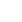 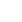 Supporting Question 1Supporting Question 2Supporting Question 3Supporting Question 4How do we modify our environment over time?How do we use land in different ways to shape our community?How does our use of land improve or harm our community?Research Opportunity: How has a local development improved or harmed our community?Formative Performance TaskFormative Performance TaskFormative Performance TaskFormative Performance TaskComplete a graphic organizer demonstrating how people have modified the environment of a location in New York State. Create a community map classifying land as residential, industrial, commercial, or recreational. Complete a T-chart demonstrating the pros and cons of building the Tappan Zee Bridge. Create a group pictorial essay demonstrating how a local development has helped or harmed the community, and invite local officials to class. Integration of Inquiry Process and SkillsIntegration of Inquiry Process and SkillsIntegration of Inquiry Process and SkillsIntegration of Inquiry Process and SkillsSupporting Question 1Supporting Question 2Supporting Question 3Supporting Question 4Connect: Connects ideas to own interests about cities being built and how we modify our environment over time. Graphic Organizer: Connect#2Connect: Shares what is known about the general topic to elicit and make connections to prior knowledge about how land is used in communities. Graphic Organizer:  Connect#4Connect: Recognizes that questions can be answered by finding information about how our use of land improves or harms our community. Graphic Organizer: Connect#6Connect: Identifies the overall “big picture” idea by stating it orally or drawing a picture. Wonder: Formulates questions related to listening activities about what kinds of environmental changes communities undergo. Wonder: Adds to K-W-L chart constructed by class by helping develop questions for W-Wonder about how we use land in different ways to shape our community. Wonder: Asks “I wonder” questions about how our use of land can improve or harm a community. Graphic Organizer: Wonder#3Wonder: Asks “I wonder” questions about how a local development improved or harmed their community. Graphic Organizer: Wonder#3Investigate: Interprets information represented in pictures and illustrations while examining a split image depicting Manhanttan before European settlement versus present day.Investigate: Uses technology resources with guidance to examine their local communities with Google Maps.Investigate: Writes, draws, or verbalizes the main idea and supporting details about the effects of the construction of the Tappan Zee Bridge while examining an image bank of the bridge construction and a video interview with a local resident.Graphic Organizer: Investigate#18Investigate: Follows a modeled inquiry process during a visit to the library to do research about how a local development improved or harmed their community. Graphic Organizer: Investigate#17C3 ResourcesConstruct: Completes a graphic organizer demonstrating how people have modified the environment of a location in New York State.Construct: Completes the L portion  of the K-W-L chart with what new ideas were learned about land use in residential, industrial, commercial, and recreational ways.Construct: Completes a T-chart demonstrating the pros and cons of building the Tappan Zee Bridge.Construct: Compares new ideas with what was known at the beginning of the inquiry. Graphic Organizer: Construct#4Express: Express: Creates a community map classifying land as residential, industrial, commercial, or recreational.Express: Express: Creates a group pictorial essay demonstrating how a local development has helped or harmed the community, and invites local officials to class.Reflect: Reflect: Reflect: Reflect: Identifies own strengths and sets goals for improvement.Graphic Organizer: Reflect#4Summative Performance Task: Argument: How do we shape our environment? Construct an argument supported by evidence that addresses how we shape our environment and/or are shaped by our environment.Summative Performance Task: Argument: How do we shape our environment? Construct an argument supported by evidence that addresses how we shape our environment and/or are shaped by our environment.Summative Performance Task: Argument: How do we shape our environment? Construct an argument supported by evidence that addresses how we shape our environment and/or are shaped by our environment.Summative Performance Task: Argument: How do we shape our environment? Construct an argument supported by evidence that addresses how we shape our environment and/or are shaped by our environment.